Publicado en Madrid el 02/04/2020 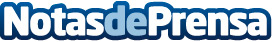 Veritas Intercontinental: La investigación genómica desvela que las personas con autismo e hiperactividad comparten alteraciones en los mismos genesDía Mundial de Concienciación sobre el AutismoDatos de contacto:María Guijarro622836702Nota de prensa publicada en: https://www.notasdeprensa.es/veritas-intercontinental-la-investigacion_2 Categorias: Medicina Sociedad Infantil Investigación Científica http://www.notasdeprensa.es